                          БОЙОРОК                                                                                                  ПРИКАЗ                      16.01. 2020й.                                           №5                           16.01. 2020г.«О назначении ответственного за организациюи проведение выбора модулей ОРКСЭ»       Во исполнение распоряжения Правительства Российской Федерации от 28.01.2012 №84-р и в целях информирования родителей 3-х классов о выборе модуля курса ОРКСЭПРИКАЗЫВАЮ:Назначить ответственным  за организацию и проведение выбора модулей ОРКСЭ в 3 классе  Муллабаеву Г.Т.Ответственному за организацию и проведение выбора модулей ОРКСЭ в 3 классеОрганизовать проведение мероприятия по выбору одного из модулей учебного курса ОРКСЭ родителями (законными представителями) обучающихся  3-х классов в срок до 01 февраля 2021 года;Обеспечить свободный, добровольный выбор одного из модулей ОРКСЭ родителями (законными представителями) обучающихся;Подвести итоги выбора модулей курса ОРКСЭ. Оформить сводной информации о результатах выбора родителями (законными представителями) обучающихся модулей комплексного учебного курса ОРКСЭ.В срок до 1 февраля 2021 года предоставить администрации МКОУ ООШ с. М раковоКопии протоколов родительских собраний 3-х классов;Копии листов сводной информации о результатах выбора родителями (законными представителями) обучающихся модулей комплексного учебного курса ОРКСЭ.Классному  руководителю 3класса Проинформировать родителей обучающихся о преподавании в 4-х классах комплексного учебного курса «Основы религиозных культур и светской этики». Информация может быть передана родителям через обучающихся или дистанционно. Классный руководитель обязан проверить доведение информации до родителей обучающихся в совеем классе и сообщить о результатах ответственному.Провести родительское собрание с родителями 3 класса,  ответственным за организацию и проведение выбора модулей ОРКСЭ в 3 кл, педагогом, преподающим курсы ОРКСЭ. Родителям должны быть представлены все модули курса ОРКСЭ вне зависимости от предполагаемого выбора  родителей. Не допускается склонять родителей к какому-либо выбору под любыми предлогами.  Оформить протокол родительского собрания по выбору модуля курса ОРКСЭ.Собрать заявления с родителей обучающихся 3-х классов и оформить лист сводной информации о результатах выбора родителями модуля курса ОРКСЭ. Бланки заявлений заполняются родителями самостоятельно от руки.   Контроль за выполнением данного приказа оставляю за собой.Директор                                                                                     Романов С.Л.С приказом ознакомлена_______________Муллабаева Г.Т.БАШКОРТОСТАН РЕСПУБЛИКАҺЫМУНИЦИПАЛЬ РАЙОН FAФУPИ РАЙОНЫ  ХАКИМИӘТЕ БАШҠОРТОСТАН РЕСПУБЛИКАҺЫ ҒАФУРИ  РАЙОНЫ  МОРАК АУЫЛЫНЫҢ ТӨПЛӨ ДӨЙӨМ БЕЛЕМ БИРЕҮ МӘКТӘБЕ МУНИЦИПАЛЬ  КАЗНА  ДӨЙӨМ БЕЛЕМ БИРЕҮ  УЧРЕЖДЕНИЕҺЫИНН 0219004084453074,  Ғафури районы, Морак ауылы, Партизан урамы, 4Телефон: 2-63-27E-mail: s.mrakovo@mail.ru 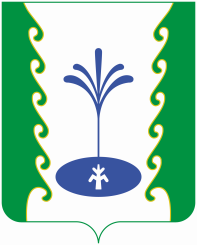 АДМИНИСТРАЦИЯ МУНИЦИПАЛЬНОГО РАЙОНА ГАФУРИЙСКИЙ РАЙОН РЕСПУБЛИКИ БАШКОРТОСТАНМУНИЦИПАЛЬНОЕ КАЗЕННОЕ ОБЩЕОБРАЗОВАТЕЛЬНОЕ  УЧРЕЖДЕНИЕ ОСНОВНАЯ ОБЩЕОБРАЗОВАТЕЛЬНАЯ ШКОЛА С. МРАКОВО МУНИЦИПАЛЬНОГО РАЙОНА ГАФУРИЙСКИЙ РАЙОН РЕСПУБЛИКИ БАШКОРТОСТАНОГРН 1020201255348453074, Гафурийский район, с. Мраково ул. Партизанская, 4Телефон:  2-63-27E-mail: s.mrakovo@mail.ru